SOCIAL STUDIES 30-1Perspectives on Ideology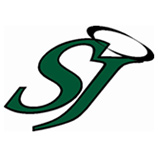  Course Outline – Mrs. Weber kateweber@gpcsd.caSS30-1 Google classroom code:  dw979gOverview:Students will explore the origins and complexities of ideologies and examine multiple perspectives regarding the principles of classical and modern liberalism.  An analysis of various political and economic systems will allow students to access the viability of the principles of the principles of liberalism.  Developing understandings of the roles and responsibilities associated with citizenship will encourage students to respond to emergent global issues. (Alberta Education Program of Studies; Social Studies 30-1)Student Texts:  Perspectives on Ideology (Oxford Canada, 2009)Student Resources:  A variety of resources must be used in the new Social Studies 30-1 curriculum; magazines, newspapers, internet, media coverage etc.Course Overview      Key Issue:	 To what extent should we embrace an ideology?Key Outcome: 	Students will understand, assess and respond to the complexities of ideologies.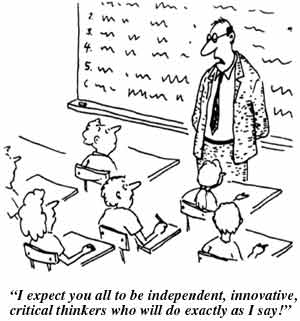 Related Issue 1:  To what extent should ideology be the foundation of identity?General Outcome:  Students will explore the relationship between identity and ideology.Approximately 3 weeks (11-15 classes)Learner Outcomes:Related Issue 2:  To what extent is resistance to liberalism justified?General Outcome:  Students will assess impacts of, and reactions to, principles of liberalism.Approximately 6 weeks (27-30 classes)Learner Outcomes:Related Issue 3:  To what extent are the principles of liberalism viable?General Outcome:  Students will assess the extent to which the principles of liberalism viable in a contemporary world.Approximately 5 weeks (22-25 classes)Related Issue 4:  To what extent should my actions as a citizen be shaped    by an ideology?General Outcome: Students will assess their rights, roles and responsibilities as citizens.Approximately 2 weeks (7-10 classes)Learner Outcomes:Evaluation:Final MarkSemester Work (school-based)                       70% Diploma Exam                                                30%School Based MarkPortfolio (Assignments/CC)   			 20%	Tests/Quizzes	        			       	 40%Writing (Position Papers &                                 40%                 Source Analysis)						             Total = 100%Course Expectations and ProceduresIf a student requires special learning accommodations, please discuss with your teacher what is required.  These accommodations are recommended through an educational/psychological assessment, and must be provided throughout the year in order for final exam accommodations to be granted.Marks will be posted in a timely manner on PowerSchool.  Please ensure you have and use your password to keep informed on course progress.    Please email me at kateweber@gpcsd.ca  rather than leaving a message at the school.  Missed assignments can be printed off my google classroom.Attending class increases student success!  You are responsible for attending focus for missed content and classes. REMEMBER….SUCCESS CAN BE ACHIEVED THROUGH DEDICATION AND HARD WORK!!!!Values and AttitudesStudents will:    so 1.1appreciate various perspectives regarding identity and ideology                                1.2appreciate various perspectives regarding the relationship between individualism and common goodKnowledge and Understanding	Specific OutcomeChapter/pagesStudents will:   so            1.3explore factors that may influence individual and collective beliefs and values (culture, language, media, relationship to land, environment, gender, religion, spirituality, ideology)                               1.4examine historic and contemporary expressions of individualism and collectivism                               1.5examine the characteristics of ideology (interpretations of history, beliefs about human nature, beliefs about the structure of society, visions for the future)                               1.6explore themes of ideologies (nation, class, relationship to land, environment, religion, progressivism)                               1.7analyze individualism as a foundation of ideology (principles of liberalism: individual rights and freedoms, self-interest, competition, economic freedom, rule of law, private property)                               1.8analyze common good as a foundation of ideology (principles of collectivism: collective responsibility, collective interest, cooperation, economic equality, adherence to collective norms, public property)                               1.9             analyze the dynamic between individualism and common good in contemporary societies                              1.10evaluate the extent to which personal identity should be shaped by ideologiesValues and AttitudesStudents will:    so 2.1appreciate Aboriginal contributions to the development of ideologies                              2.2appreciate how citizens and citizenship are impacted by the promotion of ideological principles                              2.3appreciate that individuals and groups may adhere to various ideologiesKnowledge and Understanding                     Specific Outcome Chapter/pagesStudents will:     so 2.4explore Aboriginal contributions to the development of liberalism                               2.5examine the relationship between the principles of liberalism and the origins of classical liberal thought (John Locke, Montesquieu, Adam Smith, John Stuart Mill)                               2.6analyze the impacts of classical liberal thought on 19th century society (laissez-faire capitalism, industrialization, class system, limited government)                               2.7analyze ideologies that developed in response to classical liberalism (classic conservatism, Marxism, socialism, welfare capitalism)                               2.8analyze the evolution of modern liberalism as a response to classical liberalism (labor standards and unions, universal suffrage, welfare state, protection of human rights, feminism)                               2.9evaluate ideological systems that rejected principles of liberalism (Communism in the Soviet Union, fascism in Nazi Germany)                            2.10analyze how ideological conflict shaped international relations after the Second World War (expansionism, containment, deterrence, brinkmanship, détente, nonalignment, liberation movements)                            2.11analyze perspectives on the imposition of the principles of liberalism (Aboriginal experiences, contemporary events)                            2.12analyze the extent to which modern liberalism is challenged by alternative thought (Aboriginal collective thought, environmentalism, religious perspectives, neo-conservatism, extremism)                            2.13evaluate the extent to which resistance to the principles of liberalism is justifiedValues and AttitudesStudents will:    so  3.1appreciate various perspectives regarding the viability of the principles of liberalism                              3.2appreciate various perspectives regarding the promotion of liberalism within political and economic systemsKnowledge and Understanding                         Specific OutcomeChapter/ pagesStudents will:   so  3.3explore the extent to which governments should reflect the will of the people                               3.4explore the extent to which governments should encourage economic equality                              3.5analyze the extent to which the practices of political and economic systems reflect principles of liberalism (consensus decision making, direct and representative democracies, authoritarian political systems, traditional economies, free market economies, command economies, mixed economies)                             3.6analyze the extent to which liberal democracies reflect illiberal thought and practice (Canada, contemporary examples)                             3.7analyze why the practices of governments may not reflect principles of liberalism                             3.8explore the extent to which governments should promote individual and collective rights (American Bill of Rights; Canadian Charter of Rights and Freedoms; Québec Charter of Human Rights and Freedoms; First Nations, Métis and Inuit rights; language legislation; War Measures Act/Emergencies Act; USA PATRIOT Act)                             3.9evaluate the extent to which the principles of liberalism are viable in the context of contemporary issues (environment, resource use and development, debt and poverty, racism, pandemics, terrorism, censorship, illiberalism)Values and AttitudesStudents will:     so 4.1appreciate the relationship between citizenship and leadership                               4.2exhibit a global consciousness with respect to the human condition and world issues                               4.3accept responsibilities associated with individual and collective citizenshipKnowledge and Understanding                      Specific OutcomeChapter/pagesStudents will:    so 4.4explore the relationship between personal and collective worldviews and ideology                               4.5explore how ideologies shape individual and collective citizenship                               4.6analyze perspectives on the rights, roles and responsibilities of the individual in a democratic society (respect for law and order, dissent, civility, political participation, citizen advocacy)                               4.7analyze perspectives on the rights, roles and responsibilities of the individual during times of conflict (humanitarian crises, civil rights movements, antiwar movements, McCarthyism, pro-democracy movements, contemporary examples)                               4.8evaluate the extent to which ideology should shape responses to contemporary issues                              4.9develop strategies to address local, national and global issues that demonstrate individual and collective leadership                             4.10explore opportunities to demonstrate active and responsible citizenship through individual and collective action